П Р И К А З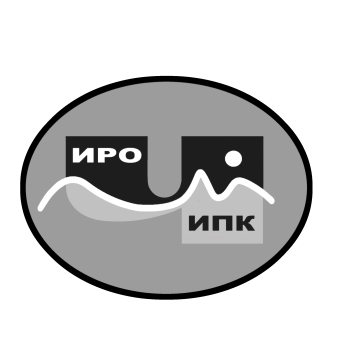 Об утверждении индивидуальных учебных планов обучающихся по ДПП (пк) «Организация образовательного процесса на уроках географии, с учётом подготовки обучающихся к ГИА по обновлённым ФГОС»В целях восполнения профессиональных дефицитов обучающихся по ДПП (пк) «Организация образовательного процесса на уроках географии, с учётом подготовки обучающихся к ГИА по обновлённым ФГОС»ПРИКАЗЫВАЮ:1. Утвердить индивидуальные учебные планы обучающихся Корольковой Ирины Владимировны и Сарыловой Гилян Алексеевны, согласно приложениям № 1-2 к настоящему приказу.2. Контроль за исполнением настоящего приказа оставляю за собой.Директор			       			 В.В. Синкевич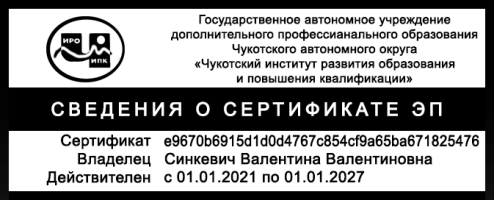 С приказом ознакомлены:___________ /_____________________/Приложение № 1к приказу № 01-03/41от 5 марта 2024 г.Индивидуальный учебный планКорольковой ирины Владимировны, обучающейся по ДПП (пк) «Организация образовательного процесса на уроках географии, с учётом подготовки обучающихся к ГИА по обновлённым ФГОС»Приложение № 2к приказу № 01-03/41от 5 марта 2024 г.Индивидуальный учебный планСарыловой Гилян Алексеевны, обучающейся по ДПП (пк) «Организация образовательного процесса на уроках географии, с учётом подготовки обучающихся к ГИА по обновлённым ФГОС»/5 марта 2024 года                                                                                                           № 01-03/41г. АнадырьНаименование учебного модуля ДПП (пк)Форма контроляВсего часовОсновы государственной политики в области образования и воспитанияОсновы государственной политики в области образования и воспитанияОсновы государственной политики в области образования и воспитания1. Профилактика проявлений экстремизма и терроризма в образовательной среде.Промежуточная контрольная работа в форме стандартизированного теста с выбором ответа42. Обеспечение психологической безопасности образовательной среды.Промежуточная контрольная работа в форме стандартизированного теста с выбором ответа43. Профилактика жестокого обращения и насилия над детьми, помощь детям пережившим насилие.Промежуточная контрольная работа в форме стандартизированного теста с выбором ответа44. Механизмы и технологии организации волонтерской деятельности. Лидерство и командообразование.Промежуточная контрольная работа в форме стандартизированного теста с выбором ответа4Профессиональный блокПрофессиональный блокПрофессиональный блокНормативно-правовая база профессиональной деятельности учителя географии.Письменная итоговая аттестационная работа обучающегося12Преподавание географии в современном российском образовании.Письменная итоговая аттестационная работа обучающегося44Учебный модуль, восполняющий профессиональные дефицитыУчебный модуль, восполняющий профессиональные дефицитыУчебный модуль, восполняющий профессиональные дефициты1. Социально-педагогическое сопровождение семейного воспитания ребенка в образовательной организации.Стандартизированный тест по итогам освоения учебного модуля6ИтогоИтого78 часов Наименование учебного модуля ДПП (пк)Форма контроляВсего часовОсновы государственной политики в области образования и воспитанияОсновы государственной политики в области образования и воспитанияОсновы государственной политики в области образования и воспитания1. Профилактика проявлений экстремизма и терроризма в образовательной среде.Промежуточная контрольная работа в форме стандартизированного теста с выбором ответа42. Обеспечение психологической безопасности образовательной среды.Промежуточная контрольная работа в форме стандартизированного теста с выбором ответа43. Профилактика жестокого обращения и насилия над детьми, помощь детям пережившим насилие.Промежуточная контрольная работа в форме стандартизированного теста с выбором ответа44. Механизмы и технологии организации волонтерской деятельности. Лидерство и командообразование.Промежуточная контрольная работа в форме стандартизированного теста с выбором ответа4Профессиональный блокПрофессиональный блокПрофессиональный блокНормативно- правовая база профессиональной деятельности учителя географии.Письменная итоговая аттестационная работа обучающегося12Преподавание географии в современном российском образовании.Письменная итоговая аттестационная работа обучающегося44Учебный модуль, восполняющий профессиональные дефицитыУчебный модуль, восполняющий профессиональные дефицитыУчебный модуль, восполняющий профессиональные дефициты1. Организация учебно-воспитательного процесса для детей с ОВЗ.Стандартизированный тест по итогам освоения учебного модуля10ИтогоИтого82 часа